Biografia Bill Crosby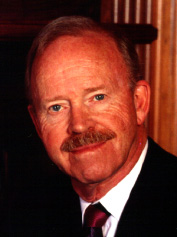 Philip Crosby nació en Wheeling, Virginia el 18 de junio de 1926. Entre su participación en la Segunda Guerra Mundial y Corea, Philip Crosby comenzó su trabajo como profesional de la calidad en 1952 en una escuela médica.La carrera de Philip Crosby comenzó en una planta de fabricación en línea donde decidió que su meta sería enseñar administración en la cual previniendo problemas sería más provechoso que ser bueno en solucionarlos. Trabajó para Crosley de 1952 a 1955; Martin-Marietta de 1957 a 1965; y para ITT de 1965 a 1979. Como encargado de calidad para Martin-Marietta, creó el concepto de cero defectos. Durante sus 14 años como vicepresidente corporativo para el ITT, trabajó con muchas compañías industriales y de servicio alrededor del mundo, implanto su filosofía pragmática, y encontró que era aplicable en el mundo entero.En 1979 fundó Philip Crosby Associates, Inc. (PCA), y durante los diez años siguientes la convirtió en una organización con 300 empleados alrededor del mundo y con $80 millones de dólares en ganancias. PCA enseñó a la gerencia cómo establecer una cultura preventiva para lograr realizar las cosas bien y a la primera. GM, Chrysler, Motorola, Xerox, muchos hospitales, y cientos de corporaciones alrededor del mundo vinieron a PCA para entender la Administración de la calidad. Todavía enseñamos en 16 lenguajes alrededor del mundo. (Usted puede encontrar mas información al respecto en el libro "La Calidad no Cuesta"-- McGraw-Hill 1996)En 1991 se retiró de PCA y fundó Career IV, Inc., compañía que proporciona conferencias y seminarios dirigidos a ayudar el desarrollo de los actuales y futuros ejecutivos. En 1997 compró los activos de PCA y estableció Philip Crosby Associates II, Inc. Ahora el COLEGIO de la CALIDAD funciona en 20 países alrededor del mundo.PCA II sirve a clientes que van desde conglomerados multinacionales hasta las pequeñas compañías de manufactura y servicio, asistiéndolas con la puesta en práctica de su proceso de mejora de calidad.Philip Crosby vivió en Winter Park, Florida, con su esposa Peggy. Pasaba los veranos en su otra casa en Highlands, Carolina del Norte. A principios de 1998 publicó su libro- "Quality and Me" (su autobiografía) y posteriormente " The Reliable Organization" a finales de 1999. Philip Crosby Falleció en agosto del 2001. Como escritor Philip Crosby publicó trece libros, que se han convertido en best-sellers. Su primer libro de negocios, "Quality is Free" o"La Calidad No Cuesta", se ha acreditado como punta de lanza de la revolución de la calidad en los Estados Unidos y Europa. Ha vendido mas de 2,5 millones de copias en cubierta dura y suave que se han traducido a 15 lenguajes diferentes.